INDICAÇÃO Nº 1608/2018Sugere ao Poder Executivo Municipal de Santa Bárbara d’Oeste e ao DAE (Departamento de Água e Esgoto), proceder com a manutenção referente a um vazamento de água na Rua Travessa dos Generais, defronte ao nº 16 no bairro 31 de Março.Excelentíssimo Senhor Prefeito Municipal, Nos termos do Art. 108 do Regimento Interno desta Casa de Leis, dirijo-me a Vossa Excelência para sugerir que, por intermédio dos Setores Competentes, que proceda com a manutenção referente a um vazamento de água na Rua Travessa dos Generais, defronte ao nº 16 no bairro 31 de Março, neste municípioJustificativa:Munícipes procuraram este vereador buscando por providências no sentido de proceder com a manutenção de um vazamento na rede de água no endereço acima mencionado, haja vista que este problema já vem ocorrendo há alguns meses, inclusive já solicitado reparo, porém, até o presente momento nenhuma providência foi tomada. Ressalto que devido o vazamento a calçada esta afundando, e ainda podendo abalar a estrutura da residência, sem mencionar o desperdício de água. Diante da situação solicito URGÊNCIA da realização do serviço.Plenário “Dr. Tancredo Neves”, em 15 de fevereiro de 2.018.JESUS VENDEDOR-Vereador / Vice Presidente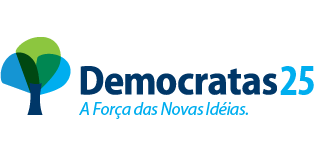 